NSW Schoolhouse Museum of Public Education Bread and golden syrup used in the toasting activity – updated 4 June 2021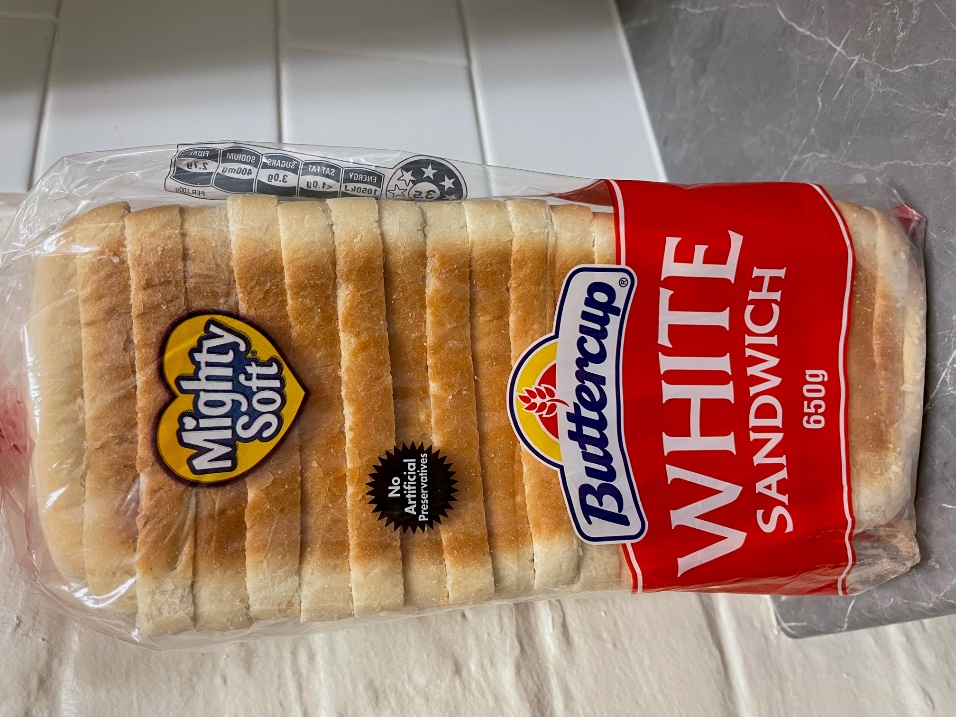 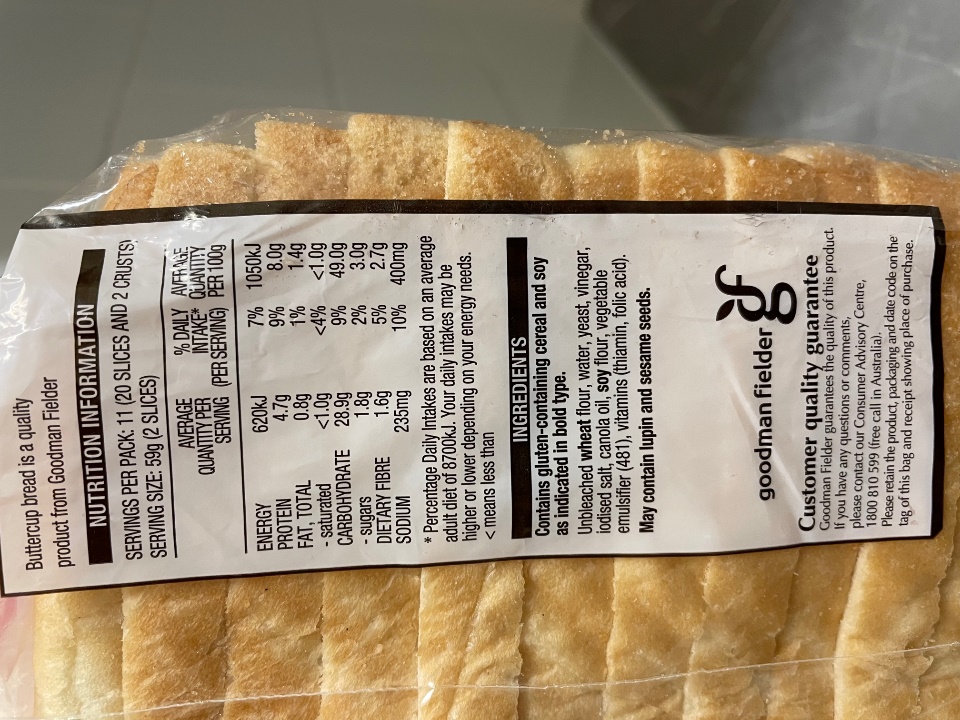 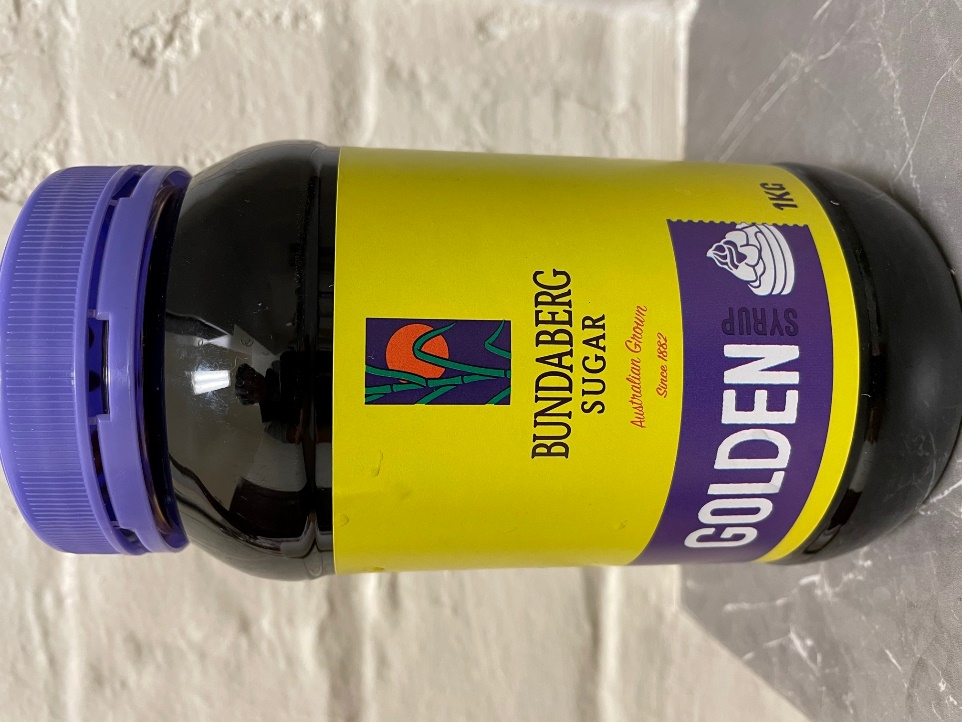 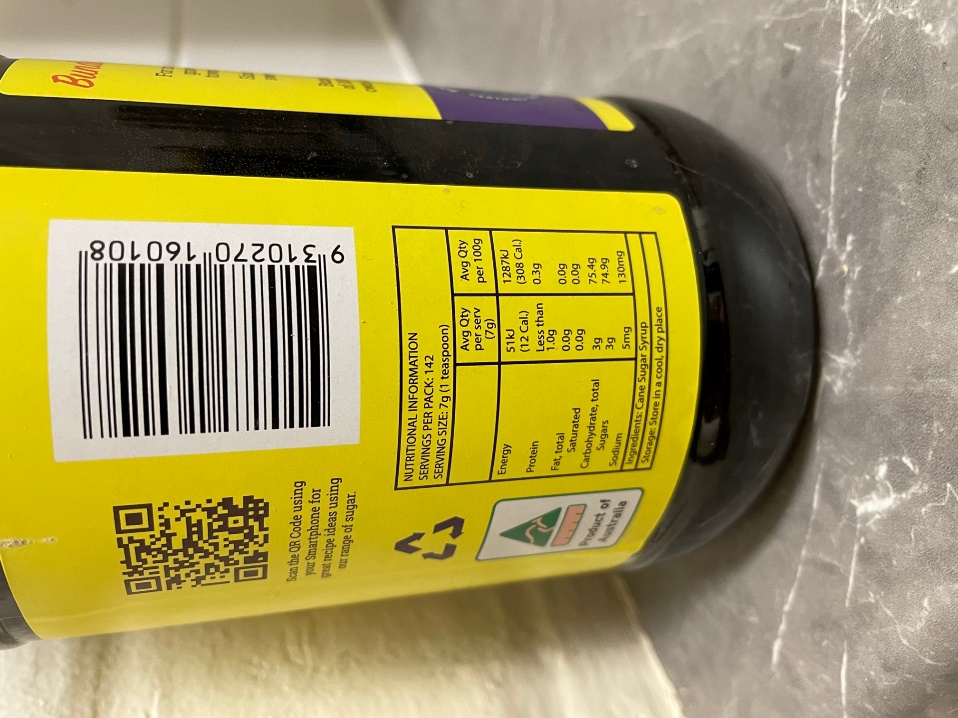 